NEWCASTLE MUNICIPALITY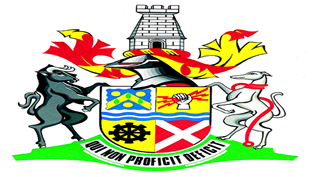 COMMUNITY SERVICESWASTE MANAGEMENT SECTIONQUOTATION NO.: QUO: 050-2015/16SUPPLY AND DELIVERY OF GOLF SHIRTS AND DRAW STRING BAGS FOR THE CLEAN UP CAMPAIGNPROCUREMENT DOCUMENTCLOSING DATE & TIME: 11 SEPTEMBER 2015 @ 12H00NAME OF BIDDER	…………………………………………………………………..............…ADDRESS	………………………………………………………………………..………………PHONE NUMBER…………………….………………………………………………………….FAX NUMBER……………………………………………………..…………………………….E- ADDRESS………………………………………………………………………………CONTACT PERSON……………………………………………………………………………	_____________________________________________________________________________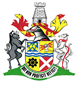 Date: 09 September 2015Supply Chain Management UnitOffice G2937 Murchison StreetNewcastle2940newcastle.gov.za034 328 7819Quotation No: QUO-050/2015/16Request for Quotation: Supply and Delivery of Golf Shirts and Draw String Bags for the Clean-up Campaign Newcastle Municipality’s Waste Management Unit`s is looking for eligible and accredited service providers to submit written quotations as detailed in the enclosed specifications.Sealed quotations, addressed to the Supply Chain Management Unit and marked “Quotation Number:” must be placed in the quotation box located in the Reception Area, Scott Street, Newcastle ( not any other quotation or tender box) by no later than 12h00 on Friday, 11 September 2015. Please note that no quotations received after the closing time will be considered.__________________________________________________________________________________The following conditions will apply:Format of quotation must adhere to the following:Quotation must be on the company letterhead and made out to the Newcastle Municipality, clearly indicating a “Quotation Number:”Quotation must be clearly dated and valid for at least 30 days.Valid Tax Clearance and BBBEE Certificate.If you are a VAT vendor, VAT number must be indicated on the quotation. VAT number of the Newcastle Municipality (4000791824) must also be indicated on the quotation.Price(s) quoted must be firm and must be inclusive of VATNo contract shall be concluded with any bidder whose tax matters are not in order. Failure to comply with these conditions may invalidate your offer.Enquires (Procurement Official)Name: Silungile MbathaTel: 034 328 7819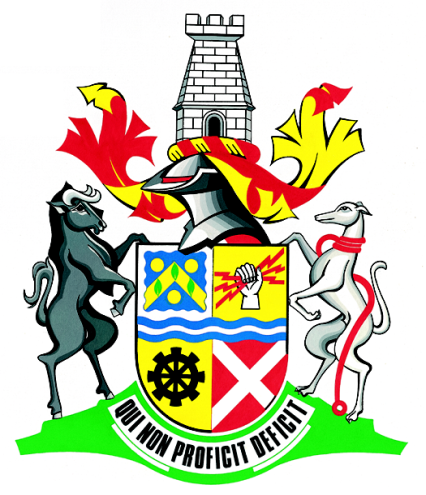 SPECIFICATIONSFORGOLF SHIRTS AND DRAW STRING BAGS FOR THE CLEAN-UP CAMPAIGN SCOPE OF WRITTEN FORMAL QUOTATIONThe scope of the quotation is for the Supply and Delivery of Golf Shirts and Draw String Bags for the Clean-up Campaign, to Newcastle Municipality’s Waste Management Section, Hardwick Street, Civic Centre Building, Newcastle, before Friday, 11th September 2015.GENERAL REQUIREMENTSThe bidder shall clearly state the guarantee offered from date of delivery.All prices quoted shall be inclusive of VAT, offers that are not VAT inclusive shall not be considered.All goods offered must comply with applicable South African Bureau Standards (SABS) requirements.Quantities of items to be ordered are below stated in the pricing schedule.	Council reserve the right to exchange sizes of delivered items should the requested size not be suitable for the individual(s) as requested, at no additional cost to Council.Should there be a difference between the unit price and the total price in the pricing schedule, the unit price prevails.Council reserves the right to reject a tender should the certificate confirming that the items offered do not comply strictly with Council’s specifications or stating any deviations from those specifications.  Samples of goods	Sample of Golf shirt and Draw String Bag must be forward to the Office of the Strategic Executive Director: Budget and Treasury Office, Municipal Civic Centre: Office G29, 37 Murchison Street in Newcastle for inspection/testing prior to the adjudication at the discretion of the Council before bid closing date and time. The potential service providers should ensure that the sample are properly packed to avoid any material loss or damage during the transportation and/or safe keeping of goods received and the Council will not accept loose samples.All samples shall be labelled with the company name, address and contact details with removable labels. Material samples be described in terms of cotton, polyester, other relevant material inputs and be delivered with the bid document before closing date and time of the bid.The unsuccessful bidders will be informed accordingly, to collect their samples at no extra charge to the Council and the samples of the successful bidder(s) shall be retained by the Council for reference purposes during the contract period at no extra charge. Failure to adhere to the above requirements will render your bid non - responsive.DETAILED SPECIFICATIONSI am a Green Engineer of TomorrowNewcastle is ready to COOL our Planet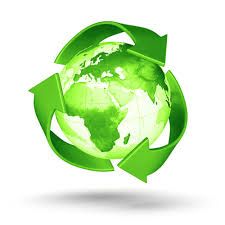            Keep Newcastle Clean and Green!!!!QUOTATION NO.: QUO-050/2015/16 SCHEDULE OF SIMILAR SERVICES(Essential information to be supplied by bidder)ACCEPTANCE SCHEDULE  I / WE HEREBY SUT MY / OUR BID IN ACCONCE WITH THE BID GENERAL AND/OR SPECIAL CONDITIONS OF CONTRACT AND IN LINE WITH THE APPLICABLE SPECIFICATIONS.SIGNATURE OF BIDDER		:	______________________________________________FOR / ON BEHALF OF		:	______________________________________________ADDRESS				:	______________________________________________						______________________________________________						______________________________________________SIGNATURE OF WITNESS		:	______________________________________________ADDRESS				:	______________________________________________						______________________________________________						______________________________________________SIGNATURE OF WITNESS		:	______________________________________________ADDRESS				:	______________________________________________						______________________________________________						______________________________________________SIGNED AT ____________________________THIS ___________________________ DAY OF______________________________ 20____MBD 4: DECLARATION OF INTEREST1.	No bid will be accepted from persons in the service of the state¹.Any person, having a kinship with persons in the service of the state, including a blood relationship, may make an offer or offers in terms of this invitation to bid.  In view of possible allegations of favouritism, should the resulting bid, or part thereof, be awarded to persons connected with or related to persons in service of the state, it is required that the bidder or their authorised representative declare their position in relation to the evaluating/adjudicating authority. In order to give effect to the above, the following questionnaire must be completed and submitted with the bid.3.1	Full Name of bidder or his or her representative:   …………………………...........................3.2	Identity Number:     …………………….............................................…………………………….3.3	Position occupied in the Company (director, trustee, shareholder²):..…..........................3.4	Company Registration Number:   ….............................................……………………………3.5	Tax Reference Number:    ………….............................................………………………………3.6	VAT Registration Number:   …………..............................................……………………………3.7	The names of all directors / trustees / shareholders members, their individual identity numbers and state employee numbers must be indicated in paragraph 4 below.3.8	Are you presently in the service of the state?	YES / NO  3.8.1	If yes, furnish particulars.             ……………………………............................................................................……………………………3.9	Have you been in the service of the state for the past			YES / NO          twelve months?3.9.1	If yes, furnish particulars.             ………………………............................................................................……………………………          ………………………………............................................................................…………………………3.10	Do you, have any relationship (family, friend, other) with persons		YES / NO          in the service of the state and who may be involved with the 	evaluation and or adjudication of this bid?3.10.1If yes, furnish particulars.       ……………………………............................................................................………………………………………………….......................................................................................…………………………3.11	Are you, aware of any relationship (family, friend, other)			YES / NO	between a bidder and any persons in the service of the state		who may be involved with the evaluation and or adjudication of this bid?3.11.1If yes, furnish particulars.             ……………………………............................................................................……………………………             ………………………………............................................................................…………………………3.12	Are any of the company’s directors, managers, principal			YES / NO	shareholders or stakeholders in service of the state?	3.12.1 If yes, furnish particulars.             ……………………………............................................................................……………………………             ………………………………............................................................................…………………………3.13	Are any spouse, child or parent of the company’s directors,			YES / NO         managers, principal shareholders or stakeholders in service of the state?3.13.1 If yes, furnish particulars.          ……………………………............................................................................……………………………   ………………………………............................................................................…………………………3.14	Do you or any of the directors, trustees, managers, principal shareholders	YES / NO         or stakeholders of this company have any interest in any other related	companies or business whether or not they are bidding for this contract.3.14.1 If yes, furnish particulars.   ……………………………............................................................................……………………………             ………………………………............................................................................………………………4.	Full details of directors / trustees / members / shareholders.…………………………………..	……………………………………..........................................Signature	                         Date………………………………….	…………………………………………………………………Capacity	Name of BidderQuantityColourSpecification20M  -  2L  -  8XL – 7XXL - 3- WhiteGolf shirt: 175g Cotton rich fabricDurable 65/35 poly cotton fabricDouble-needle finish on sleeves and hemThree button reinforced placket with top-stitching Front left (embroided in full colour):Text in black Newcastle Municipality                  Waste ManagementBack: approximately A4 size (printed)(See picture in next page)Text in black800- BlackFront (printed):Text in white Newcastle Municipality                  Waste Management(See picture in next page)Name of Contract/Nature of WorkDurationValueName, Address & telephone no. of client and/or Project Leader________________________________________________________________________________________________________________________________________________________________________________________________________________________________________________________________________________________________________________________________________________________________________________________________________________________________________________________________________________________________________________________________________________________________________________________________________________________________________________________________________________________________________________________________Full NameIdentity NumberState Employee Number